Nasze wiejskie centrum kultury – przebudowa świetlicy wiejskiej wraz z remontem w Podpniewkach – taka operacja została dofinansowana kwotą 394 926,93 złotego.  Realizacja projektu polegała na dociepleniu ścian wymianie elementów dachowych  oraz stolarki okiennej , wykonanie przyłącza kanalizacyjnego  oraz wykonaniu wentylacji mechanicznej.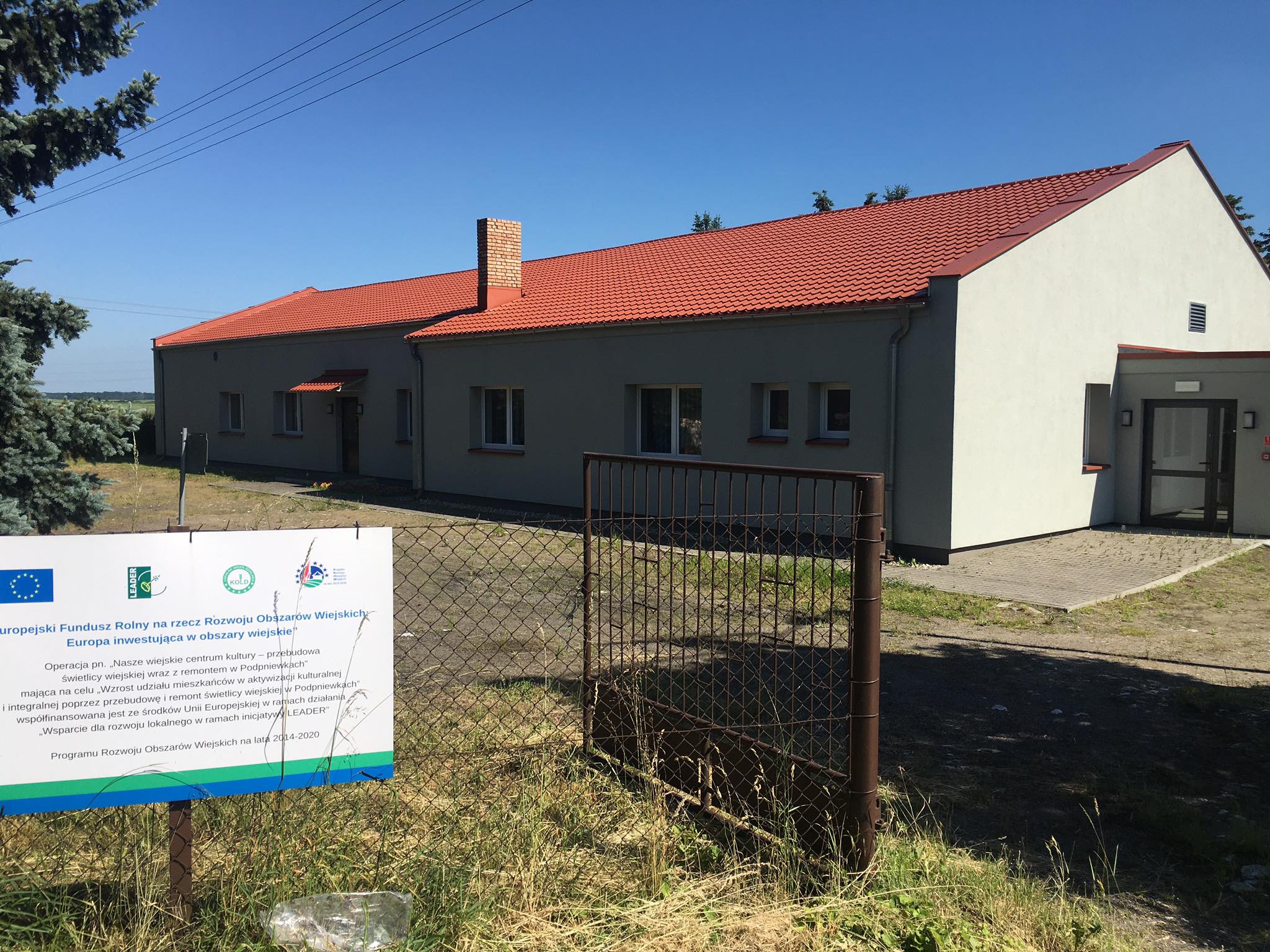 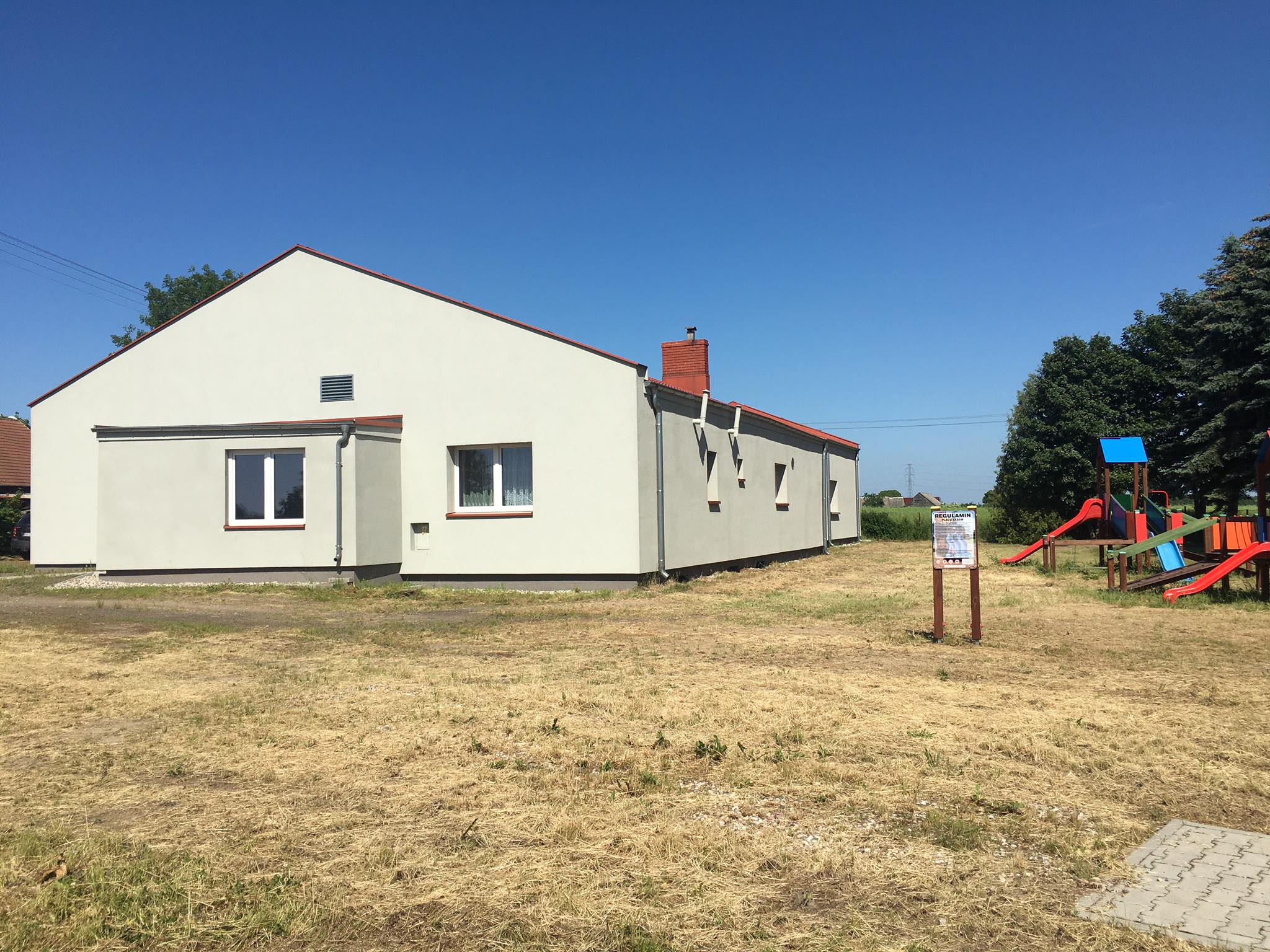 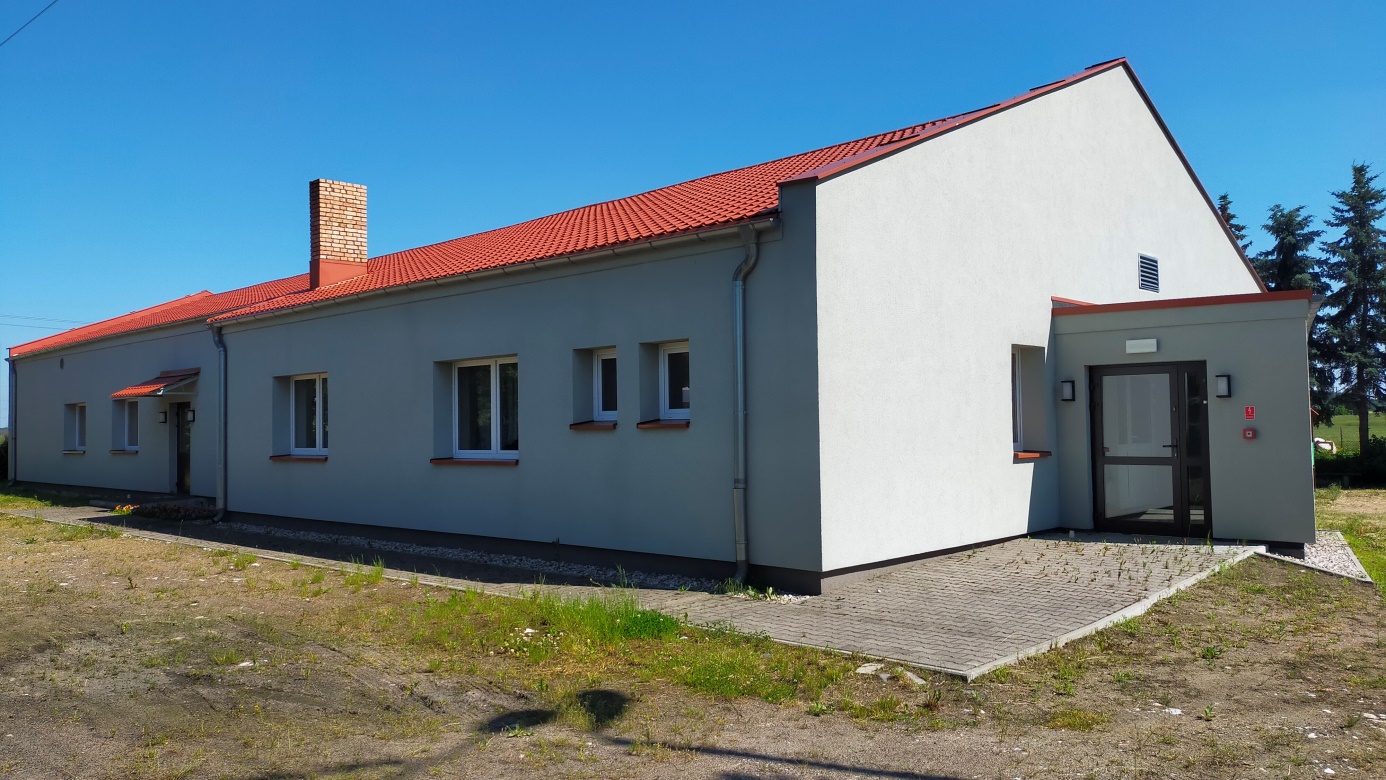 